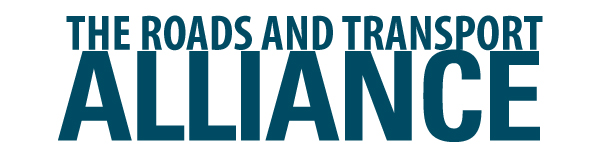 [insert RRTG name]Capability Agreement and Action PlanCapability Agreement and Action PlanThe Capability Agreement and Action Plan is a self-assessment tool for RRTGs to plan and measure their capability levels and performance to identify opportunities for upskilling. The Alliance encourages RRTGs to think about where they would like to position themselves and develop actions accordingly.The steps below are a guideline for setting out an RRTG's activities and actions for capability development and improvement.  Step 1 – Capability levelFor each functional area identify the current and desired level of capability of the RRTG, noting there is no requirement for RRTGs to progress through the capability levels - refer Attachment 1 Core Function Descriptors. Step 2 – Training opportunitiesWhere appropriate, identify actions, projects and/or training opportunities the RRTG would like to implement to improve staff capability.Nominate an individual person responsible for ensuring training opportunities are undertaken/completed in a timely manner.Step 3 – ApprovalHave the Technical Committee Chair and the RRTG Chair approve the Capability Agreement and Action Plan. Provide a copy of the endorsed Action Plan to your RTAPT representative. Step 4 – Review Regularly review progress at each RRTG and TC meeting, or as required.Annually assess the capability levels and update the Capability Agreement and Action Plan using the steps above. Capability Agreement and Action PlanAttachment 1: Core function descriptorsRRTGDate of ReviewRRTG ChairTechnical Committee ChairAsset ManagementAsset ManagementAsset ManagementAsset ManagementAsset ManagementAsset ManagementAsset ManagementCurrent Capability LevelDesired Capability LevelDesired Capability LevelAction to improve capability Responsible OfficerTimeframe Progress/ReviewProgram DevelopmentProgram DevelopmentProgram DevelopmentProgram DevelopmentProgram DevelopmentProgram DevelopmentProgram DevelopmentCurrent Capability LevelCurrent Capability LevelDesired Capability LevelAction to improve capability Responsible OfficerTimeframe Progress/ReviewSafetySafetySafetySafetySafetySafetySafetyCurrent Capability LevelCurrent Capability LevelDesired Capability LevelAction to improve capability Responsible OfficerTimeframe Progress/ReviewJoint Purchasing and Resource SharingJoint Purchasing and Resource SharingJoint Purchasing and Resource SharingJoint Purchasing and Resource SharingJoint Purchasing and Resource SharingJoint Purchasing and Resource SharingJoint Purchasing and Resource SharingCurrent Capability LevelCurrent Capability LevelDesired Capability LevelAction to improve capability Responsible OfficerTimeframe Progress/ReviewAsset managementConsistency in asset management practices using minimum common datasets as described by Austroads, including: asset management systems and processescondition, inspection and risk assessment data. Asset managementConsistency in asset management practices using minimum common datasets as described by Austroads, including: asset management systems and processescondition, inspection and risk assessment data. Asset managementConsistency in asset management practices using minimum common datasets as described by Austroads, including: asset management systems and processescondition, inspection and risk assessment data. Level of CompetenceDescription for Level of competenceSuggested actions/training opportunities to improve capability LowCouncils are unable to upload AM data and produce reportsAsset data is outdated or of inadequate quality. Not able to produce outputs for Program Development processNot able to produce data reportsTraining in AM systems and data managementBureau services to collect and manage data for councilsRestricted Access Vehicle Route Assessment ToolARRB Structures Information System  (to enable more efficient and detailed data storage and assistance with management and maintenance of infrastructure)Lab101 for Engineers Construction Materials testing workshopWorking Safely with Bitumen trainingIPWEA Professional Certificate in Asset Management PlanningRoad Pavement (Visual Assessment) WorkshopIPWEAQ Erosion and Sediment Control TrainingAAPA Asphalt and Bitumen TrainingUrban Stormwater trainingSpecification alignment/adaptation projectsBasicMost RRTG member councils can input and manage dataRoad asset data is of adequate quality. AM is occasionally discussed at Technical  Committee meetingsAble to produce basic outputs for Program Development processAble to produce data reports Training in AM systems and data managementBureau services to collect and manage data for councilsRestricted Access Vehicle Route Assessment ToolARRB Structures Information System  (to enable more efficient and detailed data storage and assistance with management and maintenance of infrastructure)Lab101 for Engineers Construction Materials testing workshopWorking Safely with Bitumen trainingIPWEA Professional Certificate in Asset Management PlanningRoad Pavement (Visual Assessment) WorkshopIPWEAQ Erosion and Sediment Control TrainingAAPA Asphalt and Bitumen TrainingUrban Stormwater trainingSpecification alignment/adaptation projectsModerateAll RRTG member councils have up-to-date and good quality AM data AM data links to corporate and operational plansRRTG regularly uses AM outputs in decision makingTechnical Committee regularly discusses AM at meetingsAble to produce necessary outputs for Program Development processAble to produce good quality data reports Training in AM systems and data managementBureau services to collect and manage data for councilsRestricted Access Vehicle Route Assessment ToolARRB Structures Information System  (to enable more efficient and detailed data storage and assistance with management and maintenance of infrastructure)Lab101 for Engineers Construction Materials testing workshopWorking Safely with Bitumen trainingIPWEA Professional Certificate in Asset Management PlanningRoad Pavement (Visual Assessment) WorkshopIPWEAQ Erosion and Sediment Control TrainingAAPA Asphalt and Bitumen TrainingUrban Stormwater trainingSpecification alignment/adaptation projectsHighAll RRTG member councils have well developed and comprehensive AM systems AM is well linked in with corporate and operational plansData is collected for all asset classes Asset data is high quality and regular data collections are scheduledRRTG is planning to develop a regional AM strategyRRTG consistently uses outputs for Program Development processAble to produce high quality data reports Training in AM systems and data managementBureau services to collect and manage data for councilsRestricted Access Vehicle Route Assessment ToolARRB Structures Information System  (to enable more efficient and detailed data storage and assistance with management and maintenance of infrastructure)Lab101 for Engineers Construction Materials testing workshopWorking Safely with Bitumen trainingIPWEA Professional Certificate in Asset Management PlanningRoad Pavement (Visual Assessment) WorkshopIPWEAQ Erosion and Sediment Control TrainingAAPA Asphalt and Bitumen TrainingUrban Stormwater trainingSpecification alignment/adaptation projectsProgram development Development of investment strategies based on the vision for the transport network and regional objectives.Generating and prioritising projects for the RRTG’s regional works program, including strategic investment objectives, regional investment strategy, regional program prioritisation, four-year regional works program, strategies for delivery of the regional works program and risk management.Program development Development of investment strategies based on the vision for the transport network and regional objectives.Generating and prioritising projects for the RRTG’s regional works program, including strategic investment objectives, regional investment strategy, regional program prioritisation, four-year regional works program, strategies for delivery of the regional works program and risk management.Program development Development of investment strategies based on the vision for the transport network and regional objectives.Generating and prioritising projects for the RRTG’s regional works program, including strategic investment objectives, regional investment strategy, regional program prioritisation, four-year regional works program, strategies for delivery of the regional works program and risk management.Level of CompetenceDescription for Level of competenceSuggested actions to improve capability LowNo Regional Investment Strategy in place. LRRS network has not been reviewed in the last 12 months. Not all LRRS roads have SOIs. Funding allocation is divided between RRTG member councils.There is no willingness to move resources across council boundaries.Meetings are infrequent and there is no ongoing review of program delivery.Diploma of Local Government Administration (Asset Management)IPWEA Professional Certificate in Asset Management PlanningDeveloping a regional transport plan for example, for airports BasicThe RRTG has a Regional Investment Strategy. LRRS network has been reviewed in the last 12 months. SOIs have been developed for all roads on the RRTG’s LRRS network.The RRTG uses a prioritisation methodology to develop the works program.Tech meeting are regular and there is some review of the works program.Four (4) year works program is produced on time.Diploma of Local Government Administration (Asset Management)IPWEA Professional Certificate in Asset Management PlanningDeveloping a regional transport plan for example, for airports ModerateThe RRTG has a Regional Investment Strategy in place.RRTG is committed to determining regional priorities.Works program is regionally prioritised.RRTG regularly agrees to move funds and resources across boundaries.There is a reasonable level of political ownership of the PD process.Tech meetings are scheduled and works program is regularly reviewed. Prioritised four (4) year works program is produced on time. Diploma of Local Government Administration (Asset Management)IPWEA Professional Certificate in Asset Management PlanningDeveloping a regional transport plan for example, for airports HighThe RRTG has a Regional Investment Strategy. RRTG has a good knowledge of the LRRS network.RRTG members work closely together to determine priorities – the works program is fully prioritised.Asset data and road safety data is used to update investment strategies and to prioritise program.Funds and resources are automatically shifted to the next agreed priority project when required.A safety assessment has been performed on the LRRS network.The progress of program delivery is regularly monitored. Fully prioritised four (4) year works program is produced on time.Diploma of Local Government Administration (Asset Management)IPWEA Professional Certificate in Asset Management PlanningDeveloping a regional transport plan for example, for airports Safety Continual improvement of road safety on the Queensland road network, including:A comprehensive and collaborative approach to road safetyRoad safety assessmentsTargeting investment on roads for safety benefitsAssisting local government to meet their duty of care as a road authority. Safety Continual improvement of road safety on the Queensland road network, including:A comprehensive and collaborative approach to road safetyRoad safety assessmentsTargeting investment on roads for safety benefitsAssisting local government to meet their duty of care as a road authority. Safety Continual improvement of road safety on the Queensland road network, including:A comprehensive and collaborative approach to road safetyRoad safety assessmentsTargeting investment on roads for safety benefitsAssisting local government to meet their duty of care as a road authority. Level of CompetenceDescription for Level of competenceSuggested actions to improve capability LowThere is limited understanding of road safety issues affecting the region.There is no analysis of road crash data.RRTG members do not use a road safety assessment tool.There is no commitment to addressing regional road safety issues. Undertake a road safety auditTraining in basic road safety audits and data analysisDeveloping a road safety partnership projectTraffic Management Design CourseIPWEA Supervisors TrainingTraffic Signals WorkshopRoad Safety Risk Manager licence renewalWorks Supervisor TrainingWorking Safely with Bitumen TrainingIPWEAQ Supervisors and Foreman WorkshopBasicThere is a basic understanding of road safety issues affecting the region and road safety is discussed at RRTG or technical meetings.There has been some analysis of road crash data.RRTG member councils perform road safety assessments.The regional prioritisation processes addresses road safety issues. There is some commitment to developing a RRTG approach to road safety.Undertake a road safety auditTraining in basic road safety audits and data analysisDeveloping a road safety partnership projectTraffic Management Design CourseIPWEA Supervisors TrainingTraffic Signals WorkshopRoad Safety Risk Manager licence renewalWorks Supervisor TrainingWorking Safely with Bitumen TrainingIPWEAQ Supervisors and Foreman WorkshopModerateThere is a very good understanding of road safety and it is a key focus of the RRTG.Road safety assessments are utilised to develop and prioritise the works program.RRTG is committed to developing a road safety partnership approach.Undertake a road safety auditTraining in basic road safety audits and data analysisDeveloping a road safety partnership projectTraffic Management Design CourseIPWEA Supervisors TrainingTraffic Signals WorkshopRoad Safety Risk Manager licence renewalWorks Supervisor TrainingWorking Safely with Bitumen TrainingIPWEAQ Supervisors and Foreman WorkshopHighRoad safety is fully integrated into RRTG business.Road safety assessments are utilised in program. There is a commitment by the RRTG to maintaining road safety data. The RRTG works with all relevant stakeholders to develop road safety strategies based on research, analysis and community engagement.RRTG is commitment to continuous improvement. Undertake a road safety auditTraining in basic road safety audits and data analysisDeveloping a road safety partnership projectTraffic Management Design CourseIPWEA Supervisors TrainingTraffic Signals WorkshopRoad Safety Risk Manager licence renewalWorks Supervisor TrainingWorking Safely with Bitumen TrainingIPWEAQ Supervisors and Foreman WorkshopJoint purchasing and resource sharing Investigate opportunities for, and implement, joint purchasing of goods and services, including:sharing knowledge and experience with RRTG member councils, and other RRTGsachieving better value for money, efficiency improvements and capability improvements for staffreduction of risks by collaborating regionally.Joint purchasing and resource sharing Investigate opportunities for, and implement, joint purchasing of goods and services, including:sharing knowledge and experience with RRTG member councils, and other RRTGsachieving better value for money, efficiency improvements and capability improvements for staffreduction of risks by collaborating regionally.Joint purchasing and resource sharing Investigate opportunities for, and implement, joint purchasing of goods and services, including:sharing knowledge and experience with RRTG member councils, and other RRTGsachieving better value for money, efficiency improvements and capability improvements for staffreduction of risks by collaborating regionally.Level of CompetenceDescription for Level of competenceSuggested actions to improve capability LowRRTG is aware of the JP&RS framework but have not identified or investigated potential opportunitiesJP&RS activities are not discussed at Tech Committee meetingsNo JP&RS projects have been delivered or are planned for deliveryAssistance to develop a JP&RS projectNative Title and Cultural Heritage Compliance trainingHire a Program Coordinator/Superintendent for Joint Bitumen Reseal ProjectHire a Joint Bitumen Reseal Asphalt Overlay Project CoordinatorIndustry Workshop for Registered EngineersBasicJP&RS is occasionally discussed at Tech Committee meetingsSome opportunities have been identified and some investigation has taken place, but no formal projects have been developedThere is some sharing of resources amongst RRTG members for example, plant or staff on an adhoc basis for special circumstancesAssistance to develop a JP&RS projectNative Title and Cultural Heritage Compliance trainingHire a Program Coordinator/Superintendent for Joint Bitumen Reseal ProjectHire a Joint Bitumen Reseal Asphalt Overlay Project CoordinatorIndustry Workshop for Registered EngineersModerateJP&RS is regularly discussed at Tech Committee meetings. There is a good understanding of the benefits of JP&RS.  RRTG has undertaken a formal JP&RS project.  There is commitment to investigate future projects.Assistance to develop a JP&RS projectNative Title and Cultural Heritage Compliance trainingHire a Program Coordinator/Superintendent for Joint Bitumen Reseal ProjectHire a Joint Bitumen Reseal Asphalt Overlay Project CoordinatorIndustry Workshop for Registered EngineersHighJP&RS strategy for RRTG has been developed.  RRTG is fully committed to exploring JP&RS potential.  JP&RS is standard practice. JP&RS projects have been evaluated. RRTG is exploring options with external councils and/or RRTGs to expand JP&RS potential.    Formal JP&RS projects have been successfully delivered and new projects are in the process of being developed.Assistance to develop a JP&RS projectNative Title and Cultural Heritage Compliance trainingHire a Program Coordinator/Superintendent for Joint Bitumen Reseal ProjectHire a Joint Bitumen Reseal Asphalt Overlay Project CoordinatorIndustry Workshop for Registered Engineers